Noteguide for The Definition of the Ampere - Video 20I	        Name					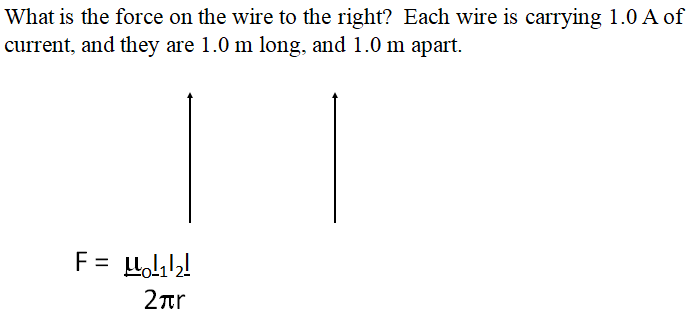 Definition of an ampere:An ampere is defined as the current flowing in each of two long, straight and parallel wires exactly one meter apart so that there is a force of exactly 2 x 10-7 N per meter of length acting on the wires.(A coulomb is an Amp Second)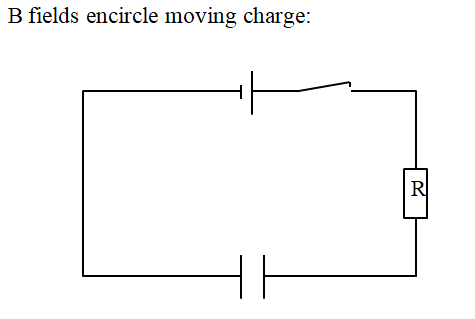 